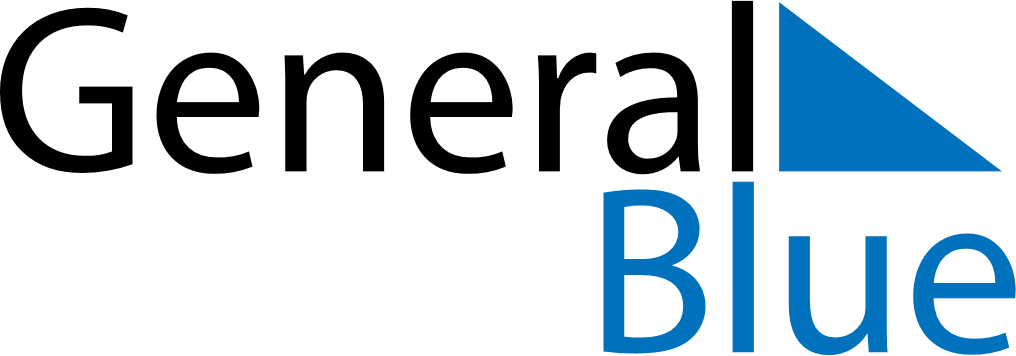 October 2030October 2030October 2030PeruPeruMONTUEWEDTHUFRISATSUN12345678910111213Battle of Angamos141516171819202122232425262728293031